Social and Science May 19-22https://blogs.spiritsd.ca/mrsnontellskinders/Review what a ”resource” is. Introduce the terms ”need” and “want”. Ask students to list needs and wants that they have. Use the “Needs & Wants Sort Labels” activity. Give students each a resource and have them place the resource under the right label. When items such as love and money come up, discuss which category they belong in and why. Resources:Posters for Needs and Wants (Fresh Grade)Sorting Cards (Fresh Grade)SCIENCEWe have studied a lot of labelling the outside of living things, now what about the inside? Use the attachment of animal x-rays to create your own skeletons using cue tips, sticks, toilet paper rolls, LEGO, etc. Resources:Picture Example (website)Animal X-Ray Doc. (website)PLAYFUL INQUIRYUsing salt dough or homemade playdough, explore around your yard for beautiful wildflowers and ferns that are popping up! Gently press them into the clay to set all the little details, and then remove the plant. When the clay/dough dries, feel free to paint them to capture its beautiful colour!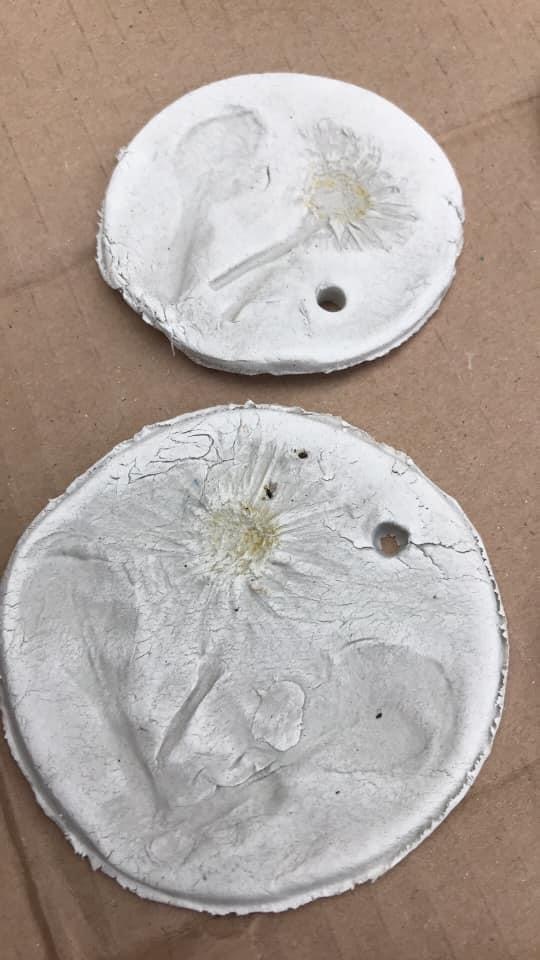 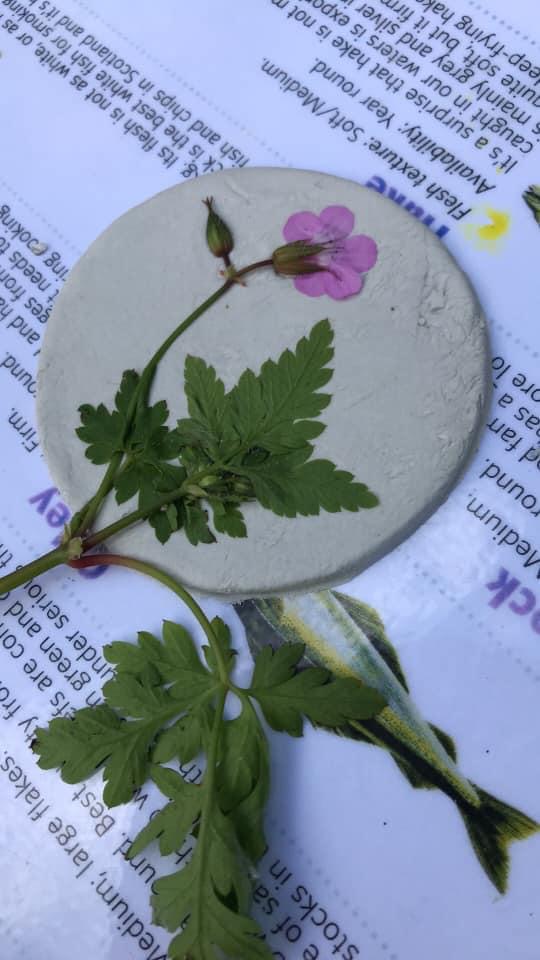 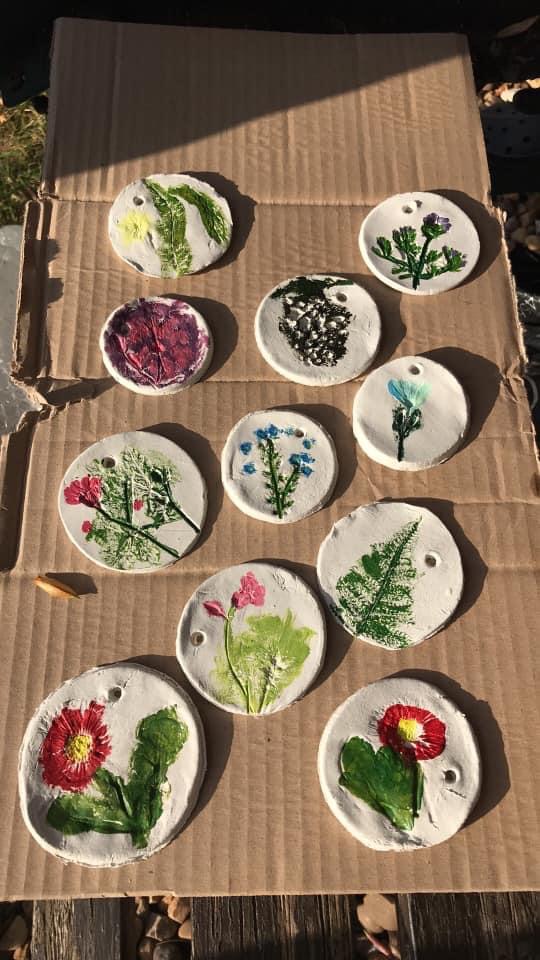 